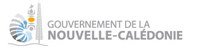 ENTRETIEN ANNUEL D’ECHANGE	2023Nom et prénom de l’agent : Collectivité : Direction : Service : FICHE DE POSTEIdentification du posteIntitulé du poste :Grade : Emploi : Collectivité : Direction/Service : 	Localisation : Mission :    Lien hiérarchique Fonction et nom du Responsable hiérarchique direct : Activités principales      Activités secondairesCompétences requises   Signatures : Objectif 1 :Résultats CommentairesObjectif 2 :Résultats CommentairesObjectif 3 :Résultats CommentairesObjectif 4 :RésultatsCommentairesObjectif 5 :Résultats CommentairesRésultats CommentairesRésultats dans le poste, Note, revalorisation ou reclassification (14)(par l’évaluateur, en coordination avec l’autorité territoriale ou son représentant)L’agent :		L’évaluateur :	Le Directeur ou				l’autorité territoriale :NOM 		NOM	 NOMPrénom		Prénom	PrénomSignature		Signature	SignatureANNEXE EAEENTRETIEN ANNUEL D’ECHANGE 2023 ET OBJECTIFS 2024Nom et prénom de l’agent :    Collectivité : Direction : Service : Objectif 1 :Indicateur de mesure DélaiObjectif 2 :Indicateur de mesureDélaiObjectif 3 :Indicateur de mesureDélaiObjectif 4 :Indicateur de mesureDélaiObjectif 5 :Indicateur de mesureDélaiObservations éventuelles sur l’entretien annuel d’échange (25)Supports à utiliser lors de l’entretien :La fiche individuelle de poste,Le document d’entretien de l’année précédente,Circuit de transmission après l’entretien de la fiche de poste et des feuilles I à VII :Un exemplaire à l’agent,Un exemplaire au supérieur hiérarchique,L’original à la direction (service) des ressources humaines de la collectivité Les pages I à VII seront obligatoirement transmises à la DRHFPNC pour la CAP	ENTRETIEN ANNUEL D'ECHANGEDate de l'entretien annuel d'échangeDate de l'entretien annuel d'échangePRESENTATION DE L'EVALUATEURPRESENTATION DE L'EVALUATEURPRESENTATION DE L'EVALUATEURPRESENTATION DE L'EVALUATEURPRESENTATION DE L'EVALUATEURPRESENTATION DE L'EVALUATEURPRESENTATION DE L'EVALUATEURPRESENTATION DE L'EVALUATEURCollectivité : Nom : Date d’entrée dans la collectivité :Date d’entrée dans le service : Collectivité : Nom : Date d’entrée dans la collectivité :Date d’entrée dans le service : Prénom : Fonction : Date d’entrée dans la fonction : Prénom : Fonction : Date d’entrée dans la fonction : CONNAISSANCE DE L'AGENT EVALUECONNAISSANCE DE L'AGENT EVALUECONNAISSANCE DE L'AGENT EVALUECONNAISSANCE DE L'AGENT EVALUECONNAISSANCE DE L'AGENT EVALUECONNAISSANCE DE L'AGENT EVALUECONNAISSANCE DE L'AGENT EVALUECONNAISSANCE DE L'AGENT EVALUENom : Prénom : Nom : Prénom : Date de naissance : Date de naissance : Formation initiale (1)Formation initiale (1)Derniers stages de formation suivis (3)Derniers stages de formation suivis (3)- Année :  - Année :  - Année : - Année : - Année : - Année : - Année : - Année : Parcours professionnel synthétique (2)Parcours professionnel synthétique (2)- Année : - Année : - Année : - Année : - Année : - Année : - ----- ----- Année : - Année : - Année : - Année : - Année : - Année : Situation administrative (4)Situation administrative (4)Situation administrative (4)Situation administrative (4)Employeur : Employeur : Direction d’affectation : Direction d’affectation : Date d'entrée en qualité de : Date d'entrée en qualité de : 1ère date d'entrée : 1ère date d'entrée : Fonction : Emploi (cf référentiel des emplois) : Fonction : Emploi (cf référentiel des emplois) : Date d’entrée dans la fonction : (http://www.drhfpnc.gouv.nc/portal/page/portal/drh/carriere_metier)Date d’entrée dans la fonction : (http://www.drhfpnc.gouv.nc/portal/page/portal/drh/carriere_metier)Statut (5)Statut (5)Statut (5)Statut (5)Situation actuelle (si agent fonctionnaire) : Situation actuelle (si agent fonctionnaire) : Prochaine date théorique d’avancement d’échelon ou de classe :Cadre : Cadre : Corps / Grade /Classe : Corps / Grade /Classe : Corps / Grade /Classe : Echelon : Echelon : Mode d’accès : Echelon : Mode d’accès : Date d’effet :Catégorie : Catégorie : Classification : Classification : Ancienneté dans l’échelon au 31-12-23 :   an(s)    mois  jour(s)Ancienneté dans l’échelon au 31-12-23 :   an(s)    mois  jour(s)Position (6) Position (6) Position (6) Position (6) AgentResponsable Hiérarchique(évaluateur)TENUE ET MAÎTRISE DU POSTE (7)(écarts observés avec les attendus de la fiche de poste)Rappel des objectifs professionnels et des objectifs de progrès individuels fixés et résultats obtenus (8)Objectifs de progrès individuelsAPPRECIATION DES COMPETENCES MISES EN ŒUVRE SUR LE POSTE DE TRAVAIL(appréciations notées de A à D)SUR LE PLAN TECHNIQUE (9)SUR LE PLAN DU SAVOIR ETRE (10)SUR LE PLAN MANAGERIAL - Critère facultatif en fonction du poste de travail évalué (11)SYNTHESE DE VOTRE EVALUATION NOTATIONSYNTHESE DE VOTRE EVALUATION NOTATIONDurée de l'entretien : L'appréciation générale (par l’évaluateur) (13)Niveau Excellent Satisfaisant Nécessitant des progrès Nécessitant des progrès Insuffisant InsuffisantEvaluation chiffréenPour mémoiren-1n-2n-2n-3n-3Dans l'hypothèse d’une revalorisation de salaire (pour contractuels) ou d’une reclassification (si convention collective), j'émets un avis : favorable 	      défavorable            Visa de l’évaluateurVisa(s) du (des) supérieur(s) hiérarchique(s) de l'évaluateur (15)Visa de l’évaluateurVisa(s) du (des) supérieur(s) hiérarchique(s) de l'évaluateur (15)Commentaires éventuels de l’évalué concernant l'appréciation (16)Commentaires éventuels de l’évalué concernant l'appréciation (16)Commentaires éventuels de l’évalué concernant l'appréciation (16)Commentaires éventuels de l’évalué concernant l'appréciation (16)Commentaires éventuels de l’évalué concernant l'appréciation (16)Commentaires éventuels de l’évalué concernant l'appréciation (16)Je déclare avoir pris connaissance des éléments d’évaluation de mon activitéDateSignatureJe déclare avoir pris connaissance des éléments d’évaluation de mon activitéJe déclare avoir pris connaissance des éléments d’évaluation de mon activitéInformation sur le recours après notificationLa signature ne vaut pas approbation. Dans le cas d'un désaccord sur le niveau d'appréciation, l'agent peut demander la révision de celui-ci par courrier adressé à sa Direction des Ressources Humaines ou employeur, dans les 2 mois suivant la date de notification.Information sur le recours après notificationLa signature ne vaut pas approbation. Dans le cas d'un désaccord sur le niveau d'appréciation, l'agent peut demander la révision de celui-ci par courrier adressé à sa Direction des Ressources Humaines ou employeur, dans les 2 mois suivant la date de notification.Information sur le recours après notificationLa signature ne vaut pas approbation. Dans le cas d'un désaccord sur le niveau d'appréciation, l'agent peut demander la révision de celui-ci par courrier adressé à sa Direction des Ressources Humaines ou employeur, dans les 2 mois suivant la date de notification.Information sur le recours après notificationLa signature ne vaut pas approbation. Dans le cas d'un désaccord sur le niveau d'appréciation, l'agent peut demander la révision de celui-ci par courrier adressé à sa Direction des Ressources Humaines ou employeur, dans les 2 mois suivant la date de notification.Information sur le recours après notificationLa signature ne vaut pas approbation. Dans le cas d'un désaccord sur le niveau d'appréciation, l'agent peut demander la révision de celui-ci par courrier adressé à sa Direction des Ressources Humaines ou employeur, dans les 2 mois suivant la date de notification.Information sur le recours après notificationLa signature ne vaut pas approbation. Dans le cas d'un désaccord sur le niveau d'appréciation, l'agent peut demander la révision de celui-ci par courrier adressé à sa Direction des Ressources Humaines ou employeur, dans les 2 mois suivant la date de notification.Changement de classe, pour les agents promouvables en 2024 (17)(par l’évaluateur)Dans le cadre d’un changement de classe, j’émets un avis                    favorable                   défavorableChangement de corps ou de grade, pour les agents promouvables en 2023 ou 2024 (17)(par l’évaluateur)Dans le cadre d’un changement de corps, la manière de servir de l’agent est : très bonne       bonne      avis réservéDans le cadre d’un changement de grade, la manière de servir de l’agent est : très bonne       bonne      avis réservéNB : Les dossiers de promotion ne sont examinés que dans le cadre des campagnes de promotion au choix ouvertes au titre de l’année de référence.Supports à utiliser lors de l’entretien :La fiche individuelle de poste,Le document d’entretien de l’année précédente,Circuit de transmission après l’entretien de la fiche de poste et des feuilles I à XI :Un exemplaire à l’agent,Un exemplaire au supérieur hiérarchique,L’original à la direction (service) des ressources humaines de la collectivité AUTOEVALUATIONVOTRE ACTIVITE  SUR LA PERIODE ECOULEE(à préparer par l’évalué préalablement à l’entretien)AUTOEVALUATIONVOTRE ACTIVITE  SUR LA PERIODE ECOULEE(à préparer par l’évalué préalablement à l’entretien)AUTOEVALUATIONVOTRE ACTIVITE  SUR LA PERIODE ECOULEE(à préparer par l’évalué préalablement à l’entretien)Particularités ou éléments nouveaux depuis l'entretien précédent(notamment évolution ou changement du poste occupé ou de son contenu)Objectifs atteints et compétences acquises durant l’année écoulée (19)Succès ou difficultés éventuellement rencontrés (20)VOTRE PLAN D'ACTION POUR L’ANNEE A VENIRVOTRE PLAN D'ACTION POUR L’ANNEE A VENIRIl s'agit de construire ensemble votre plan d'action pour vous aider à remplir au mieux vos missions présentes et futures. Fixons les objectifs à atteindre et envisageons l'enrichissement de vos compétences.Il s'agit de construire ensemble votre plan d'action pour vous aider à remplir au mieux vos missions présentes et futures. Fixons les objectifs à atteindre et envisageons l'enrichissement de vos compétences.Il s'agit de construire ensemble votre plan d'action pour vous aider à remplir au mieux vos missions présentes et futures. Fixons les objectifs à atteindre et envisageons l'enrichissement de vos compétences.OBJECTIFS (21)Objectifs professionnelsObjectifs de progrès individuels  :Moyens d’accompagnement :   * Besoins matériels :                                                                               * Besoins financiers :* Autres besoins :VOTRE EVOLUTION PROFESSIONNELLE (par l’évalué)VOTRE EVOLUTION PROFESSIONNELLE (par l’évalué)Vous êtes invité à vous exprimer librement sur votre activité professionnelle ainsi que sur les orientations que vous souhaitez donner à votre carrièreVous êtes invité à vous exprimer librement sur votre activité professionnelle ainsi que sur les orientations que vous souhaitez donner à votre carrièreSOUHAITS et SUGGESTIONS concernant votre environnement professionnel (22)SOUHAITS et SUGGESTIONS concernant votre environnement professionnel (22)SOUHAITS et SUGGESTIONS concernant votre environnement professionnel (22)SOUHAITS et SUGGESTIONS concernant votre environnement professionnel (22)Quelles sont vos souhaits concernant le contenu et l'environnement professionnel de votre travail ?                                                                                                             (évolution des tâches, charges de travail, organisation)Quelles sont vos suggestionspour améliorer ceux-ci ?Quelles sont vos souhaits concernant le contenu et l'environnement professionnel de votre travail ?                                                                                                             (évolution des tâches, charges de travail, organisation)Quelles sont vos suggestionspour améliorer ceux-ci ?Quelles sont vos souhaits concernant le contenu et l'environnement professionnel de votre travail ?                                                                                                             (évolution des tâches, charges de travail, organisation)Quelles sont vos suggestionspour améliorer ceux-ci ?Quelles sont vos souhaits concernant le contenu et l'environnement professionnel de votre travail ?                                                                                                             (évolution des tâches, charges de travail, organisation)Quelles sont vos suggestionspour améliorer ceux-ci ?PERSPECTIVES concernant votre évolution professionnelle (23)PERSPECTIVES concernant votre évolution professionnelle (23)PERSPECTIVES concernant votre évolution professionnelle (23)PERSPECTIVES concernant votre évolution professionnelle (23)Mobilité souhaitée par l’agent :Mobilité souhaitée par l’agent :Mobilité souhaitée par l’agent :Mobilité géographique :    Oui                                             NonMobilité fonctionnelle :     Oui                                             NonChangement de métier :    Oui                                             Non Délai envisagé : inférieur à 1 an entre 1 et 2 ans entre 2 et 4 ans au sein du service au sein de la direction au sein de la collectivité……………………………. dans une autre collectivitéPerspectives :Perspectives :Perspectives : concours  - intitulé du concours ou de l’examen : ……………………………………………………………………….	 demande de VAE – intitulé du diplôme : ………………………………………………………………………………… temps partiel à …………% retraite départ prévu au …/…./20.. autres (préciser)………………………………………………………………………………………………………………………………………………………………………………………………………………………………………………………………………. concours  - intitulé du concours ou de l’examen : ……………………………………………………………………….	 demande de VAE – intitulé du diplôme : ………………………………………………………………………………… temps partiel à …………% retraite départ prévu au …/…./20.. autres (préciser)………………………………………………………………………………………………………………………………………………………………………………………………………………………………………………………………………. concours  - intitulé du concours ou de l’examen : ……………………………………………………………………….	 demande de VAE – intitulé du diplôme : ………………………………………………………………………………… temps partiel à …………% retraite départ prévu au …/…./20.. autres (préciser)……………………………………………………………………………………………………………………………………………………………………………………………………………………………………………………………………….Observations éventuelles de l’agent à propos de ses souhaits d’évolution professionnelle :LE DEVELOPPEMENT DE VOS COMPETENCES :BESOINS EN FORMATION GEREES PAR VOTRE COLLECTIVITE (24)LE DEVELOPPEMENT DE VOS COMPETENCES :BESOINS EN FORMATION GEREES PAR VOTRE COLLECTIVITE (24)LE DEVELOPPEMENT DE VOS COMPETENCES :BESOINS EN FORMATION GEREES PAR VOTRE COLLECTIVITE (24)CONNAISSANCES PROFESSIONNELLES OU TECHNIQUES A ACQUERIR :Echéance souhaitablePriorisationCOMPETENCES PROFESSIONNELLES A DEVELOPPER :PREPARATION AUX EXAMENS ET CONCOURSDEVELOPPEMENT PERSONNELCOMPORTEMENTFormateur potentiel dans les domaines suivants :De l’évaluéDe l’évaluateurDateSignature de l’évaluéDateSignature de l’évaluateur